Supplementary MaterialModelling the potential non-breeding distribution of Spoon-billed Sandpiper Calidris pygmaeaTOM BRADFER-LAWRENCE, ALISON E. BERESFORD, GUY Q. A. ANDERSON, PYAE PHYO AUNG, QING CHANG, SAYAM U. CHOWDHURY, NIGEL A. CLARK, YURI N. GERASIMOV, RHYS E. GREEN, GEOFF M. HILTON, BAZ HUGHES, ELENA G. LAPPO, JING LI, EVGENY E. SYROECHKOVSKIY, PAVEL S. TOMKOVICH, CHRISTOPH ZOCKLER and GRAEME M. BUCHANANContentsFigure S1. Response curves +/- 1 standard deviation for the variables in each model.Figure S2. North full predicted distribution.Figure S3. Central autumn full predicted distribution.Figure S4. Central spring full predicted distribution. Figure S5. South full predicted distribution.Table S1. Spoon-billed Sandpiper sites. 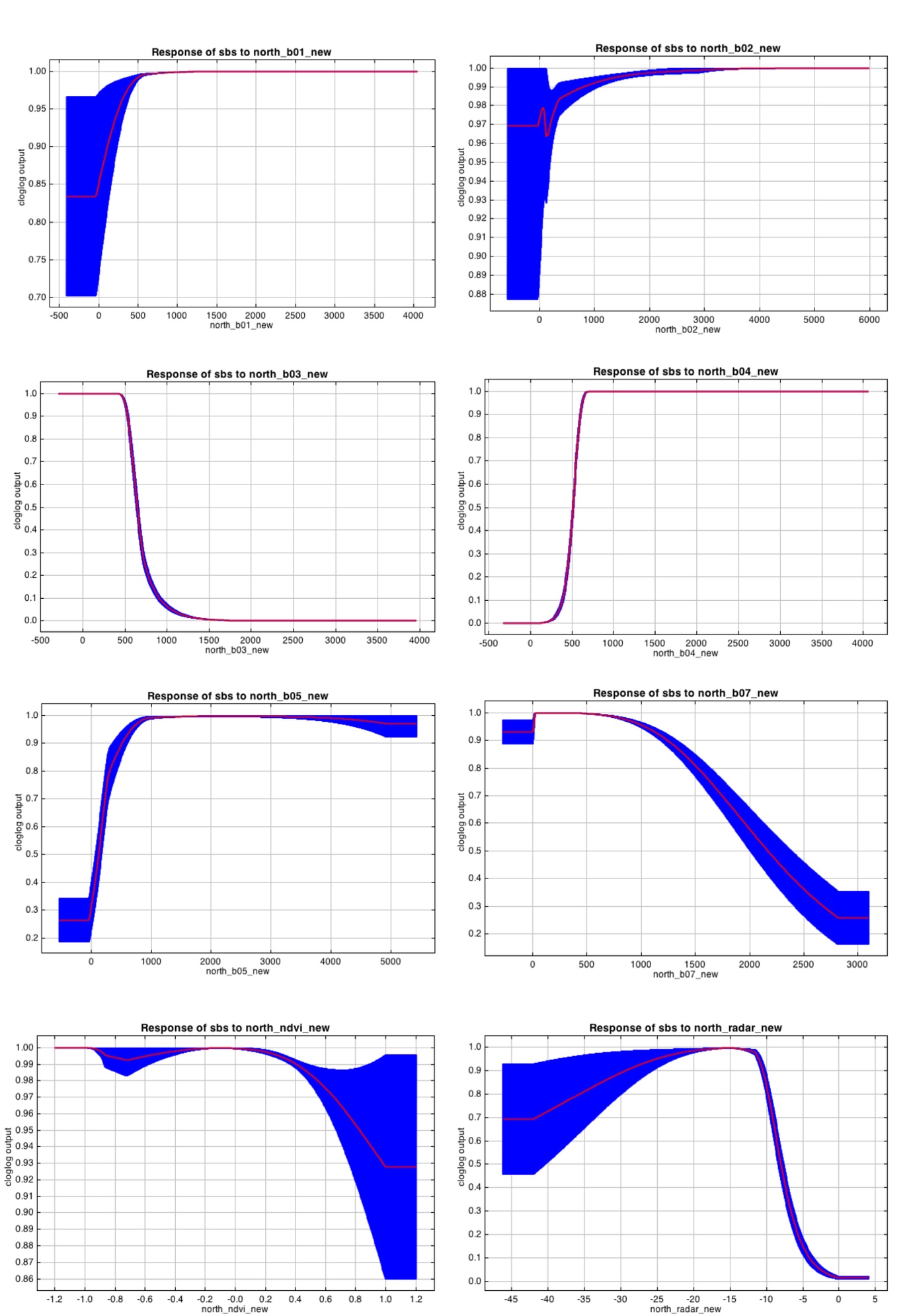 vvv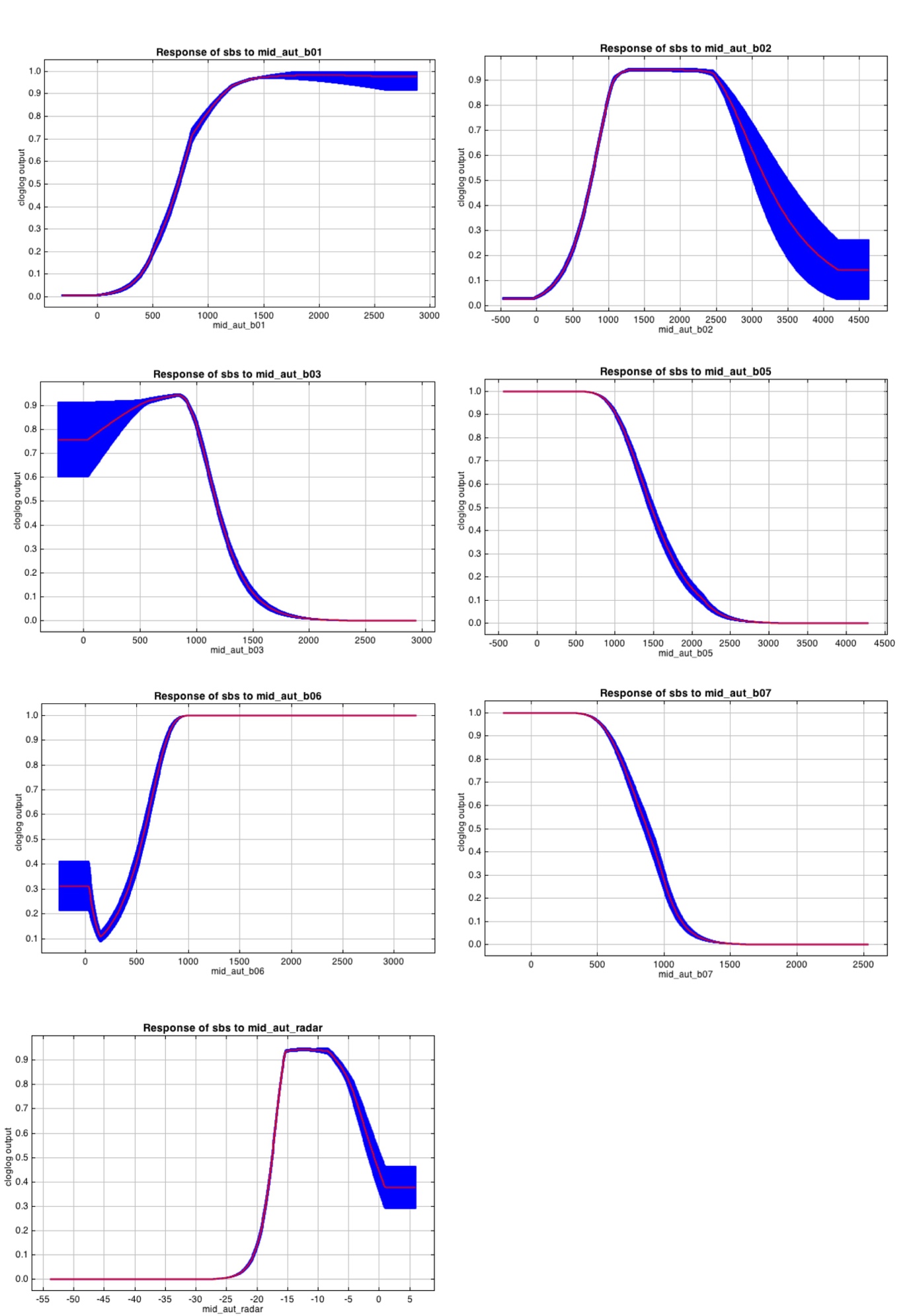 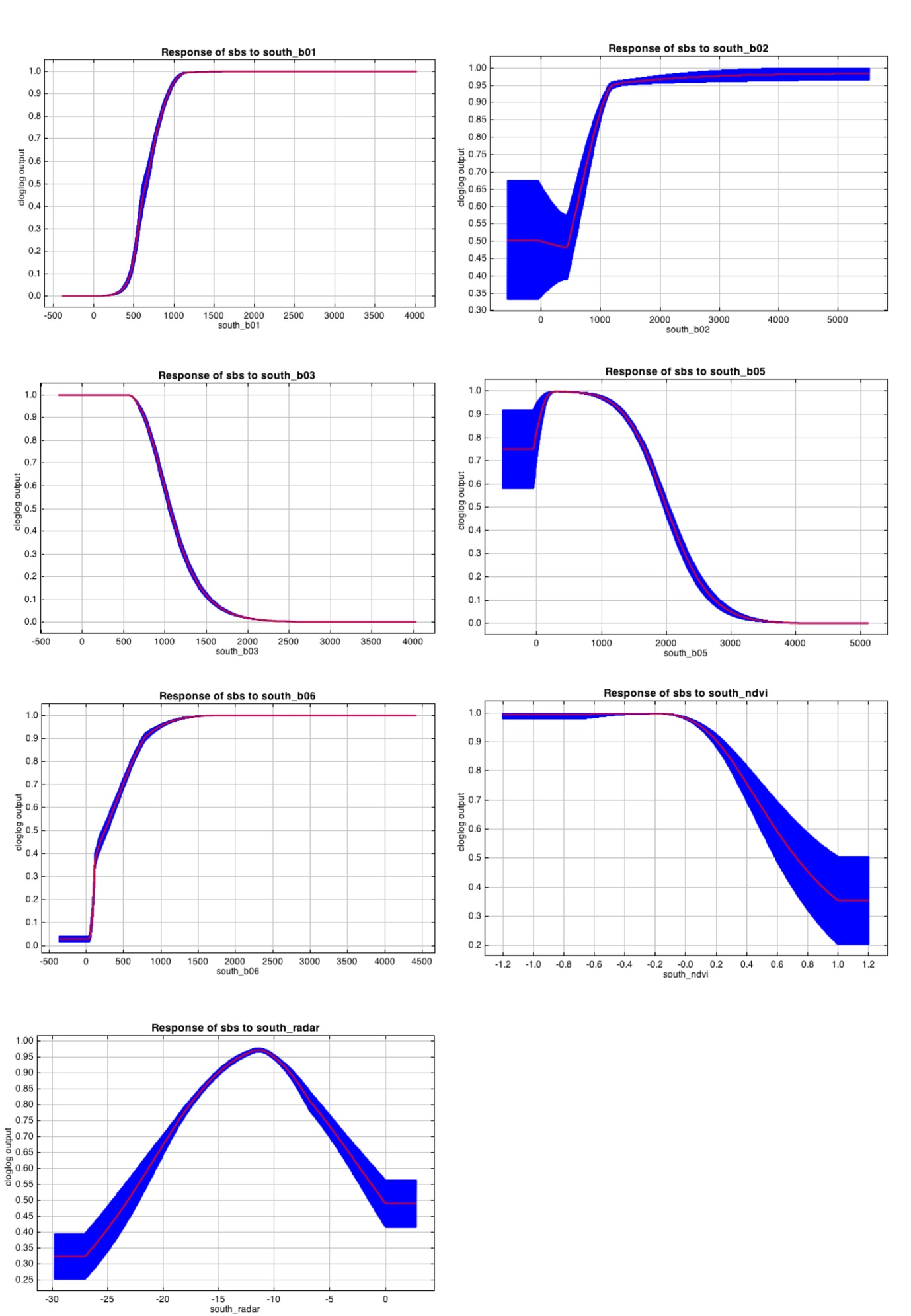 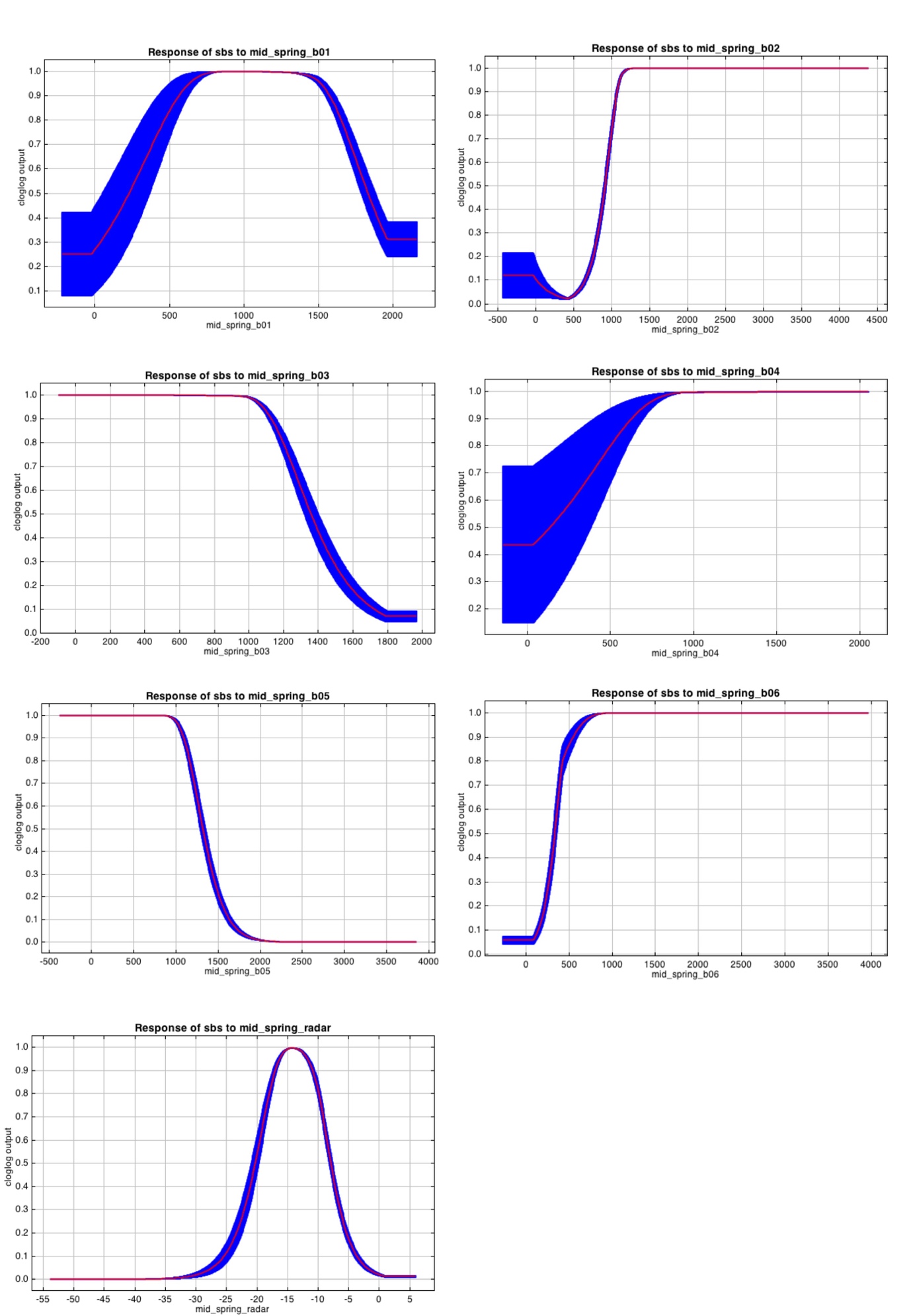 Figure S1. Response curves +/- 1 standard deviation for the variables in each model. Curves show change in predicted probability of presence for that variable when all others are held at their mean.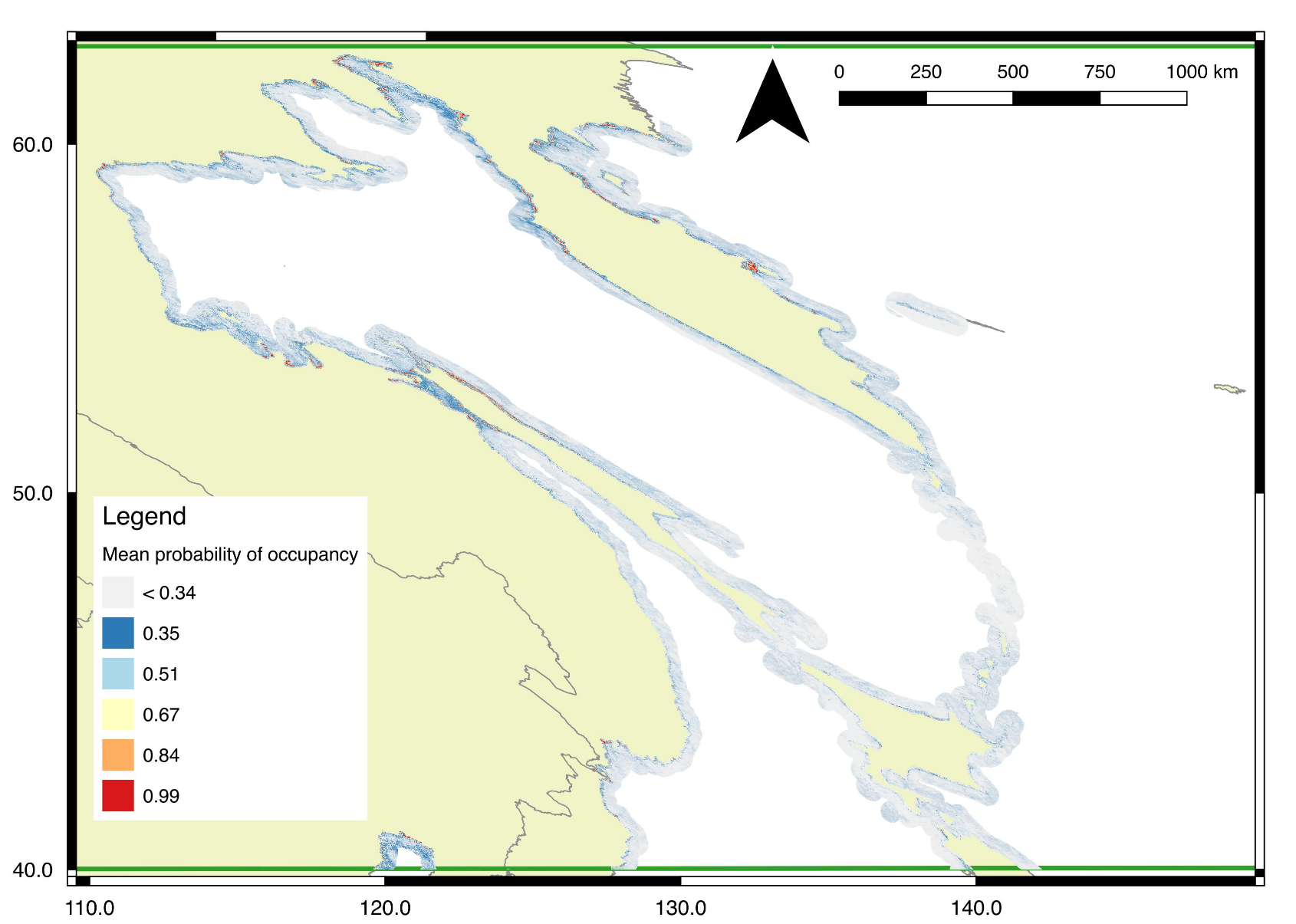 Figure S2. North full predicted distribution.Figure S3. Central autumn full predicted distribution.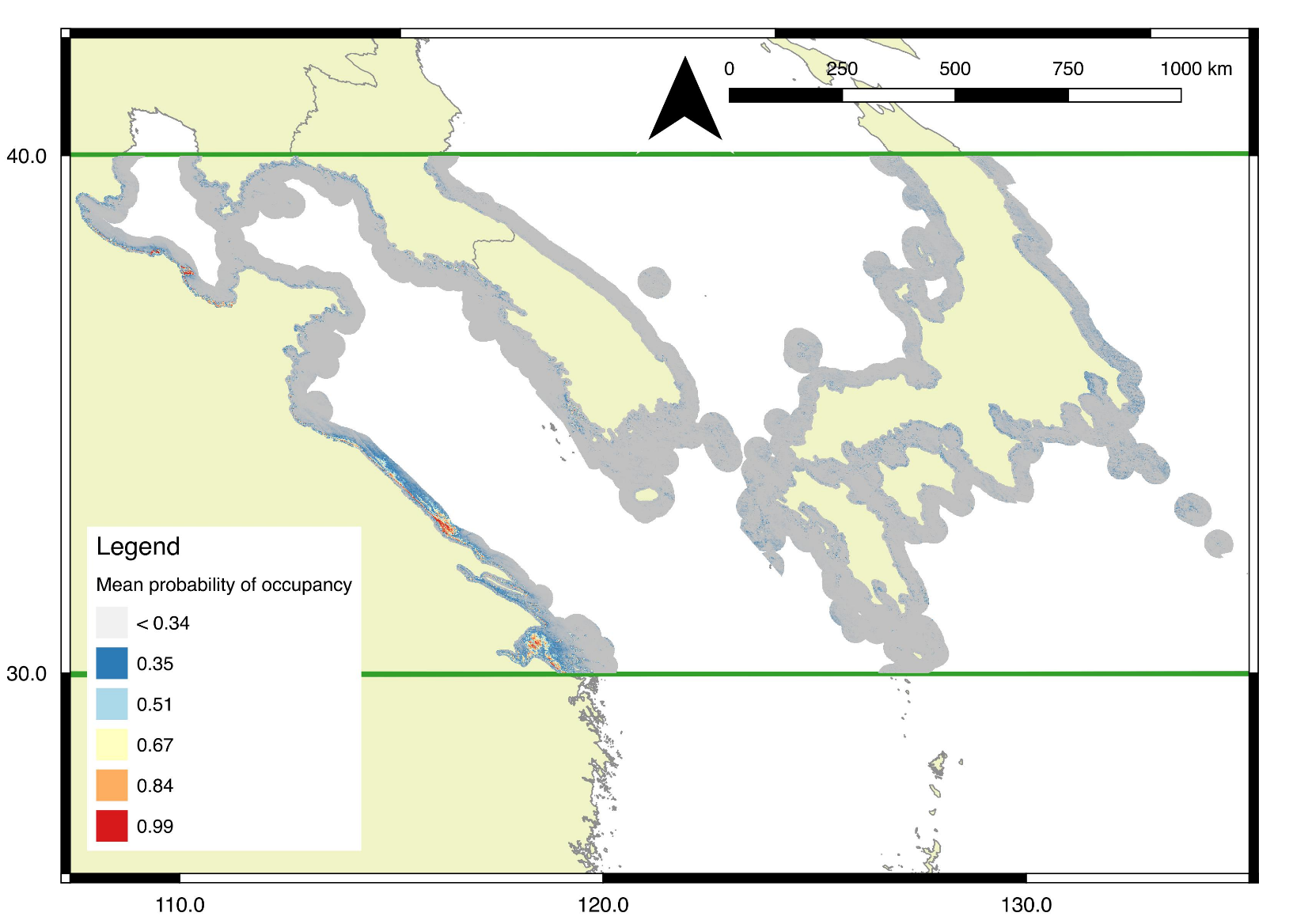 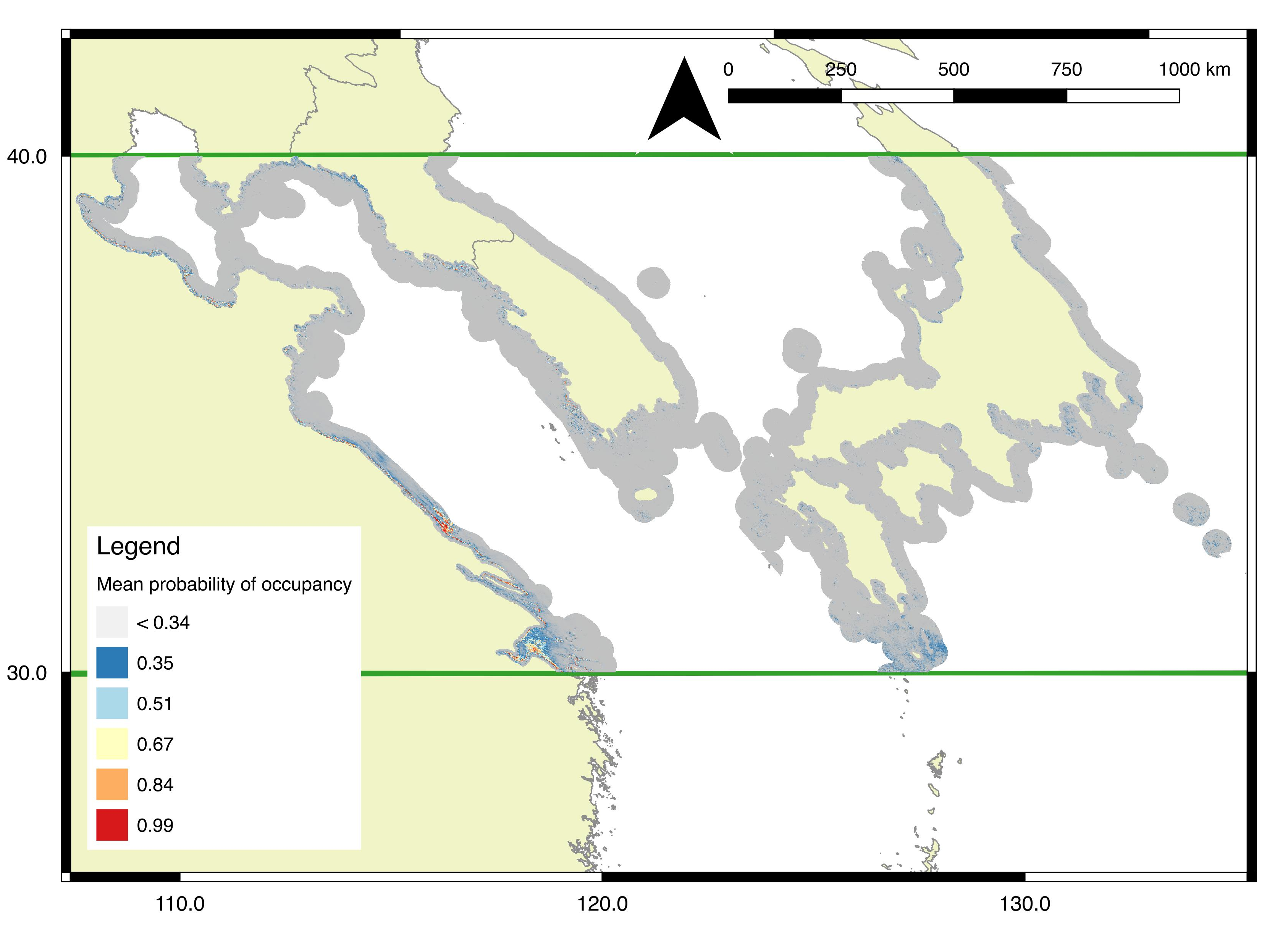 Figure S4. Central spring full predicted distribution. 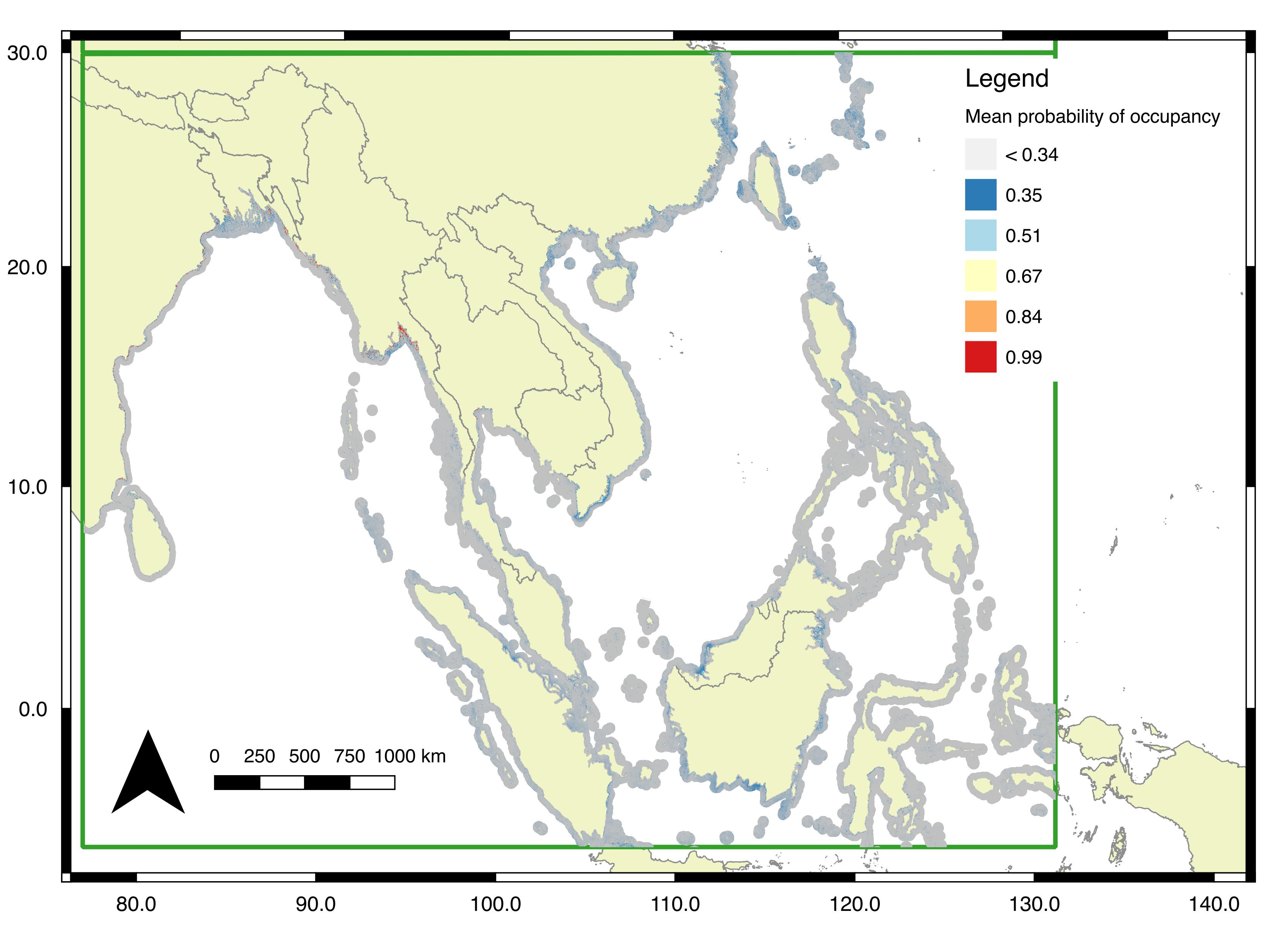 Figure S5. South full predicted distribution.Table S1. Spoon-billed Sandpiper sites. RegionMap identifierSite nameCountrySite coordinatesSBS statusMonths likely presentProtected area?KBA?NorthAShelikhova BayRussia62.36N 163.91EPotentialJune - AugustNoNoNorthBKaraginskiy and Oliutorskiy BaysRussia59.33N 165.29EPotentialJune - AugustNoPartialNorthCWestern Kamchatka coastRussia56.95N 155.37EPotentialJune - AugustPartialPartialNorthDKamchatka river mouthRussia56.58N 163.47EPotentialJune - AugustNoYesNorthETugurski and Academy BaysRussia54.11N 137.9EPotentialJune - AugustNoYesNorthFAmur liman and Northern SakhalinRussia53.02E 141.54N PotentialJune - AugustPartialYesCentralGBohai and Laizhou BaysChina38.29N 118.34EOccupiedMarch - June, August - OctoberPartialYesCentralHJiangsu coastChina32.94N 121.08EOccupiedMarch - June, August - OctoberYesYesCentralJYangtze Delta and Hangzhou Bay near ShanghaiChina30.83N 121.64EOccupiedMarch - June, August - OctoberNoPartialCentral1coast at PyongyangNorth Korea39.5N 125.34EPotentialMarch - June, August - OctoberNoYesCentral2Yonan coastNorth Korea37.77N 126.04EPotentialMarch - June, August - OctoberNoNoCentral3Jeollanam-do coast.South Korea35.22N 126.31EPotentialMarch - June, August - OctoberYesYesSouthKMannarSri Lanka8.93N 79.91EOccupiedNov - FebNoYesSouthLFraserganjIndia21.85N 89.31EOccupiedNov - FebNoNoSouthMGanges-Brahmaputra Delta (Meghna river)Bangladesh22.31N 92.02EOccupiedNov - FebNoYesSouthNRakhine coast and Nan Thar islandMyanmar20.38N 93.55EOccupiedNov - FebNoNoSouthPHainan and Leizhou Peninsula in GuangdongChina21.05N 110.98EOccupiedNov - FebNoPartialSouthQGulf of MottamaMyanmar16.86N 96.95EOccupiedNov - FebPartialYesSouthQAyeyarwaday DeltaMyanmar15.97N 94.52EOccupiedNov - FebPartialYesSouthRInner gulf of ThailandThailand13.47N 100.22EOccupiedNov - FebNoPartialSouthSMekong Delta Vietnam9.39N 106.07EOccupiedNov - FebPartialPartialSouthTAceh, SumatraIndonesia5.23N 97.48EOccupiedNov - FebNoNoSouth1Point CalimereIndia10.36N 79.63EPotentialNov - FebYesYesSouth2Khrishna riverIndia15.93N 81.07EPotentialNov - FebNoNoSouth3Lake Chilika and Mahanadi riverIndia20.12N 86.43EPotentialNov - FebPartialPartialSouth4Hooghly riverIndia21.59N 87.39EPotentialNov - FebNoNoSouth5Fujian coastChina25.23N 119.14EPotentialNov - FebPartialPartialSouth6South-west coast of TaiwanTaiwan23.21N 120.09EPotentialNov - FebPartialYesSouth7Manilla BayPhilippines14.78N 120.66EPotentialNov - FebNoYesSouth8Mindoro and PanayPhilippines11.54N 122.79EPotentialNov - FebNoNoSouth9Brunei BayBrunei5.03N 115.33EPotentialNov - FebPartialYesSouth10Kayan riverIndonesia3.52N 117.48EPotentialNov - FebNoNoSouth11Maludam National ParkMalaysia1.63N 110.97EPotentialNov - FebNoYesSouth12Mahakam riverIndonesia0.61S 117.38EPotentialNov - FebNoNoSouth13Gorontalo coastIndonesia0.48N 121.74EPotentialNov - FebPartialNoSouth14South SulawesiIndonesia4.01S 120.33EPotentialNov - FebNoNoSouth-Wenzhou BayChina28.28N 121.15EPotentialNov - FebNoPartial